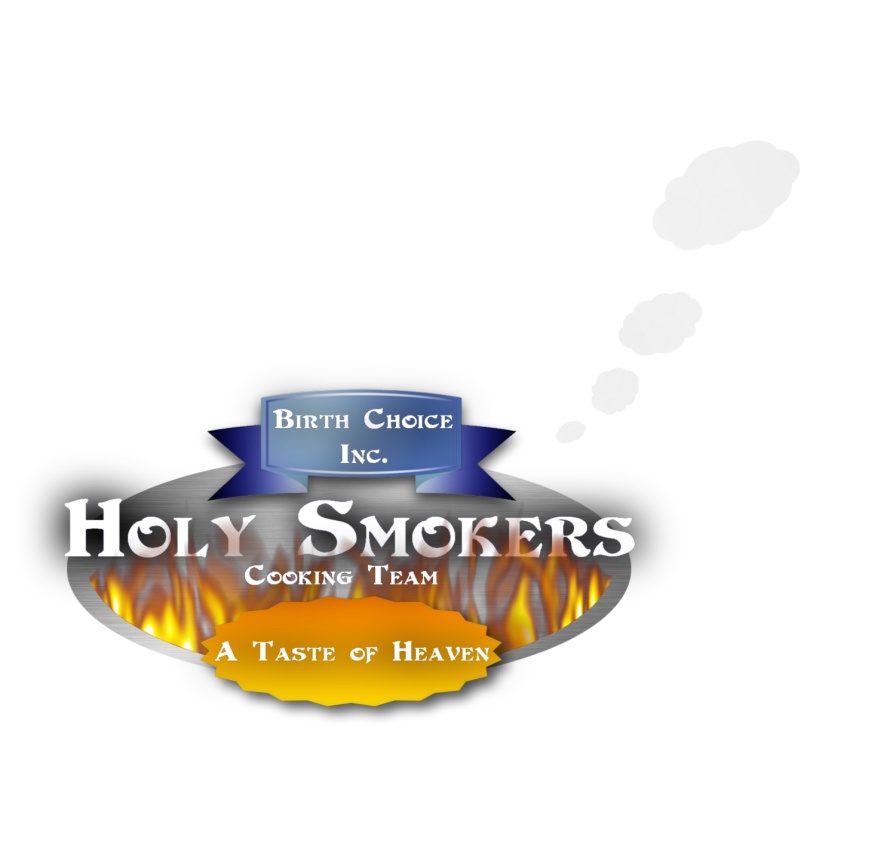 BIRTH CHOICETHANKSGIVING MEAT SALEon WEDNESDAY NOVEMBER 25THPICKUP LOCATION is BIRTH CHOICE of JACKSON from 8 AM-NOON and GIBSON COUNTY 9 AM- 11AM*Deadline for Orders is Friday, November 20th @ 2:00 pm.  Please contact Cameron @ 664-8443 or cameron@birthchoice.usNAMEPHONE #EMAIL# OFFRIEDTURKEYS# OF SMOKED # OF HAMS# OF TENDER-LOINS# OF  BUTTS# OFCHICKENSLBS. OFBBQSACK LUNCHESPICKUP LOCATION